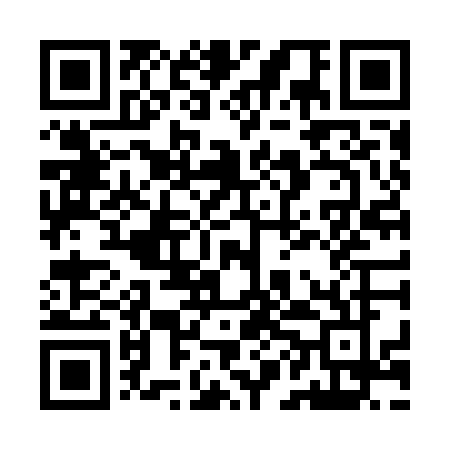 Prayer times for Formanpur, BangladeshWed 1 May 2024 - Fri 31 May 2024High Latitude Method: NonePrayer Calculation Method: University of Islamic SciencesAsar Calculation Method: ShafiPrayer times provided by https://www.salahtimes.comDateDayFajrSunriseDhuhrAsrMaghribIsha1Wed4:085:2912:023:306:357:572Thu4:075:2912:023:306:367:583Fri4:065:2812:023:306:367:594Sat4:055:2712:023:306:377:595Sun4:045:2712:023:296:378:006Mon4:035:2612:023:296:388:017Tue4:025:2512:023:296:388:028Wed4:015:2512:023:296:398:029Thu4:015:2412:023:296:398:0310Fri4:005:2312:023:286:408:0411Sat3:595:2312:023:286:408:0412Sun3:585:2212:023:286:418:0513Mon3:585:2212:023:286:428:0614Tue3:575:2112:023:286:428:0715Wed3:565:2112:023:286:438:0716Thu3:555:2012:023:276:438:0817Fri3:555:2012:023:276:448:0918Sat3:545:1912:023:276:448:0919Sun3:545:1912:023:276:458:1020Mon3:535:1912:023:276:458:1121Tue3:525:1812:023:276:468:1222Wed3:525:1812:023:276:468:1223Thu3:515:1812:023:276:478:1324Fri3:515:1712:023:276:478:1425Sat3:505:1712:023:266:488:1426Sun3:505:1712:023:266:488:1527Mon3:495:1612:023:266:498:1628Tue3:495:1612:033:266:498:1629Wed3:495:1612:033:266:508:1730Thu3:485:1612:033:266:508:1831Fri3:485:1612:033:266:508:18